О здоровом образе жизни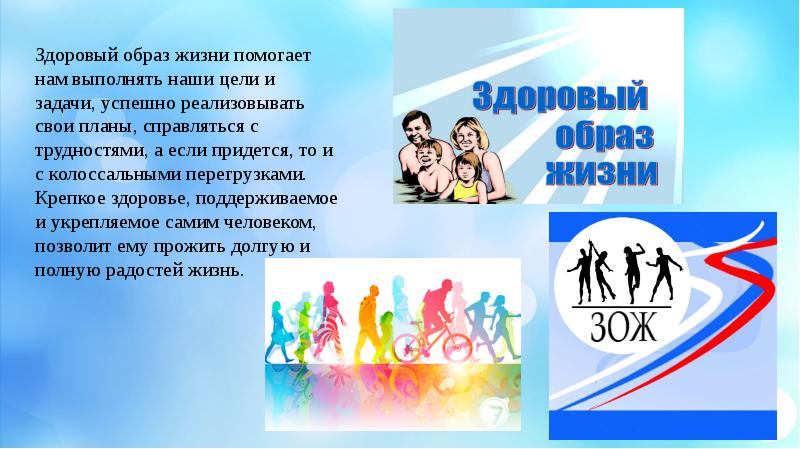 Афоризмы и цитаты великих людей о здоровье демонстрируют то, насколько оно важно для каждого человека и то, что необходимо прилагать максимальное количество усилий для того, чтобы оно не покидало никогда. Замечательные цитаты стимулируют к ведению правильного образа жизни, что в свою очередь, оказывает исключительно положительное влияние на состояние человека и уровень его возможностей. Эти правдивые и всегда актуальные цитаты позволяют понять всю важность активного образа жизни и соблюдения всех правил гигиены для того, чтобы жизнь была долгой и счастливой.Сделали небольшую подборку цитат и афоризмов о здоровом образе жизниЧитайте, что великие думали об этом:Люди должны осознать, что здоровый образ жизни это личный успех каждого.В.В.ПутинЧтобы продлить жизнь, сократите порции.Бенджамин ФранклинЗдоровье это единственное благо, которое каждый отнимает у себя сам.Михаил МамчичУмеренность союзник природы и страж здоровья.Абу-аль-ФараджПища, которая не переваривается съедает того, кто ее съел.Абу-аль-ФараджЖизнь требует движения.АристотельЕдинственная красота, которую я знаю, это здоровье.Г.ГейнеЕсли не бегаешь пока здоров, придется побегать, когда заболеешь.ГорацийХороший смех верный признак духовного здоровья.М.ГорькийЗдоровье гораздо более зависит от наших привычек и питания, чем от врачебного искусства.Д.ЛеббокСуть человеческого естества в движении. Полный покой означает смерть.Б.ПаскальНикто не должен преступать меры ни в пище, ни в питии.ПифагорГлавные медикаменты это чистый воздух, холодная вода, пила и топор.В.Д.ПоленовНе ужинать святой закон, кому всего дороже сон.А.С.ПушкинМы не для того живем, чтобы есть, а едим для того, чтобы жить.СократНадо непременно встряхивать себя физически, чтобы быть здоровым нравственно.Л.Н.Толстой